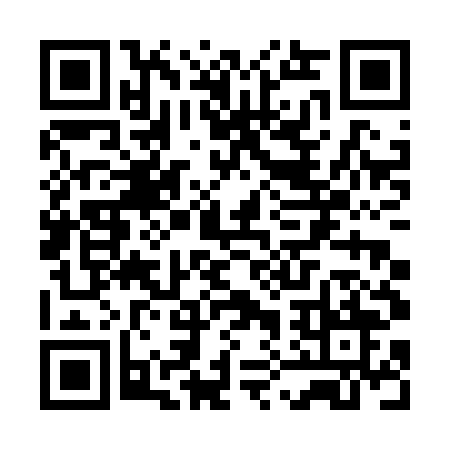 Ramadan times for Bargailiai II, LithuaniaMon 11 Mar 2024 - Wed 10 Apr 2024High Latitude Method: Angle Based RulePrayer Calculation Method: Muslim World LeagueAsar Calculation Method: HanafiPrayer times provided by https://www.salahtimes.comDateDayFajrSuhurSunriseDhuhrAsrIftarMaghribIsha11Mon4:474:476:5112:364:216:226:228:1812Tue4:444:446:4812:364:236:246:248:2113Wed4:424:426:4612:354:256:266:268:2314Thu4:394:396:4312:354:276:286:288:2515Fri4:364:366:4012:354:286:306:308:2716Sat4:334:336:3812:354:306:326:328:3017Sun4:304:306:3512:344:316:346:348:3218Mon4:274:276:3312:344:336:366:368:3419Tue4:244:246:3012:344:356:386:388:3720Wed4:214:216:2712:334:366:406:408:3921Thu4:184:186:2512:334:386:426:428:4222Fri4:154:156:2212:334:406:446:448:4423Sat4:124:126:2012:324:416:466:468:4724Sun4:094:096:1712:324:436:486:488:4925Mon4:054:056:1412:324:446:506:508:5226Tue4:024:026:1212:324:466:526:528:5427Wed3:593:596:0912:314:476:546:548:5728Thu3:563:566:0712:314:496:566:568:5929Fri3:523:526:0412:314:506:586:589:0230Sat3:493:496:0112:304:527:007:009:0531Sun4:464:466:591:305:538:028:0210:071Mon4:424:426:561:305:558:048:0410:102Tue4:394:396:541:295:568:068:0610:133Wed4:354:356:511:295:588:088:0810:164Thu4:324:326:481:295:598:108:1010:185Fri4:284:286:461:296:018:128:1210:216Sat4:254:256:431:286:028:148:1410:247Sun4:214:216:411:286:038:168:1610:278Mon4:174:176:381:286:058:188:1810:309Tue4:134:136:361:276:068:208:2010:3310Wed4:104:106:331:276:088:228:2210:36